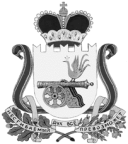 АДМИНИСТРАЦИЯВЯЗЬМА - БРЯНСКОГО СЕЛЬСКОГО ПОСЕЛЕНИЯВЯЗЕМСКОГО РАЙОНА  СМОЛЕНСКОЙ ОБЛАСТИП О С Т А Н О В Л Е Н И Еот  02.06.2016                                                                                                        № 58	Администрация Вязьма - Брянского сельского поселения Вяземского района Смоленской области   п о с т а н о в л я е т:	1. Внести в муниципальную программу ««Профилактика экстремизма и терроризма, предупреждения межнациональных конфликтов в Вязьма – Брянском сельском поселении Вяземского района Смоленской области» на 2016 - 2018 годы следующие изменения:	1.1. Паспорт программы дополнить позицией следующего содержания: 	1.2. Приложение к муниципальной программе «Профилактика экстремизма и терроризма, предупреждения межнациональных конфликтов в Вязьма - Брянском сельском поселении Вяземского района Смоленской  области» на 2016-2018 годы изложить в новой редакции (прилагается).2. Обнародовать настоящее постановление путем размещения на информационном стенде и официальном сайте Администрации Вязьма -Брянского сельского поселения Вяземского района Смоленской области в информационно-телекоммуникационной сети «Интернет» (v-bryanskaya.ru).	3. Контроль за исполнением настоящего постановления оставляю за собой.Глава муниципального образованияВязьма - Брянского  сельского поселенияВяземского района Смоленской области                                      В.П. ШайтороваПЕРЕЧЕНЬ
мероприятий по реализации муниципальной программы «Профилактика экстремизма и терроризма, предупреждения межнациональных конфликтов в Вязьма – Брянском сельском поселении Вяземского района Смоленской области»на 2016 – 2018 годыО внесении изменений в  муниципальную программу «Профилактика экстремизма и терроризма, предупреждения межнациональных конфликтов в Вязьма - Брянском сельском поселении Вяземского района Смоленской области» на 2016 – 2018 годыОбъемы    и       источникифинансирования Общий объем финансирования из бюджета Вязьма – Брянского сельского поселения Вяземского района Смоленской области составляет - 3,0 тыс. руб., в том числе по годам:2016 год - 1,0 тыс. руб.2017 год - 1,0 тыс. руб.2018 год - 1,0 тыс. руб.Приложениек муниципальной программе«Профилактика экстремизма и терроризма, предупреждения межнациональных конфликтов в Вязьма - Брянском сельском поселении Вяземского района Смоленской области» на 2016 - 2018 годы(новая редакция)№п/пНаименование мероприятийСрок исполненияИсточники финансированияИсточники финансированияОтветственные исполнители№п/пНаименование мероприятийСрок исполненияместный бюджет(тыс.руб.)внебюджетные средства(тыс.руб.)Ответственные исполнители1Организация и проведение пропагандистских и агитационных мероприятий (разработка и распространение памяток, листовок, пособий) среди населения муниципального образования2016 – 2018 г.г.3,0-Администрация сельского поселения, ООО ЖЭК «Стимул» (по согласованию), библиотека (по согласованию)2Оборудование информационных стендов и размещение на них информации (в том числе оперативной информации) для населения муниципального образования по вопросам противодействия терроризму и экстремизму2016 – 2018 г.г.--Администрация сельского поселения, СДК (по согласованию)3Освещение через официальный сайт администрации сельского поселения информации (в том числе оперативной информации) для населения муниципального образования по вопросам противодействия терроризму и экстремизму2016 – 2018 г.г.--Администрация сельского поселения4Содействие правоохранительным органам в выявлении правонарушений и преступлений данной категории, а также ликвидации их последствий2016 – 2018 г.г.--Администрация сельского поселения, ДНД (по согласованию)5Регулярное проведение проверок состояния антитеррористической защищенности опасных объектов: объектов жилищно-коммунальной сферы2016 – 2018 г.г.--Администрация сельского поселения, ООО ЖЭК «Стимул» (по согласованию)6Уточнение перечня заброшенных зданий и помещений, расположенных на территории сельского поселения. Своевременное информирование правоохранительных органов о фактах нахождения (проживания) на указанных объектах подозрительных лиц, предметов и вещей2016 – 2018 г.г.--Администрация сельского поселения, ООО ЖЭК «Стимул» (по согласованию)7Проведение культурно-массовых мероприятий в рамках политики межнационального и межконфессионального добрососедства и согласия. Развитие художественной самодеятельности на основе традиций разных народов и их культурного наследия2016 – 2018 г.г.--Администрация сельского поселения, СДК (по согласованию), библиотека (по согласованию)8Постоянный контроль за несанкционированной парковкой транспортных средств вблизи учебных и дошкольных заведений, учреждений здравоохранения, а также в местах проведения массовых культурно-зрелищных и спортивных мероприятий2016 – 2018 г.г.--Администрация сельского поселения, руководители учреждений (по согласованию)9Выявление лиц, сдающих жилые помещения в поднаем, и фактов проживания в жилых помещениях граждан без регистрации.Своевременное информирование правоохранительных органов обо всех иностранцах, выходцах из Северокавказского и иных нестабильных регионов, прибывших на территорию сельского поселения2016 – 2018 г.г.--Администрация сельского поселения, ООО ЖЭК «Стимул» (по согласованию), старшие домов (по согласованию)10Проведение рейдов по  проверке чердачных и подвальных помещений в подведомственных жилых домах2016 – 2018 г.г.--Администрация сельского поселения, ООО ЖЭК «Стимул (по согласованию)11Осуществление контроля за доступом посторонних лиц на территорию объектов жизнеобеспечения и в здания образовательных учреждений поселения2016 – 2018 г.г.--Администрация сельского поселения, ООО ЖЭК «Стимул» (по согласованию)12Проверка объектов муниципальной собственности на предмет наличия свастики и иных элементов экстремисткой направленности2016 – 2018 г.г.--Администрация сельского поселения13Организация и проведение тематических занятий со школьниками, направленных на гармонизацию межэтнических и межкультурных отношений, профилактику ксенофобии и укрепление толерантности (конкурс социальной рекламы, лекции, вечера вопросов и ответов, консультации, показ учебных фильмов и т.д.)2016 – 2018 г.г.--Администрация сельского поселения,школа (по согласованию)14Организация и проведение занятий с детьми дошкольного возраста, в которых планируется проводить игры, викторины и иные мероприятия, направленные на формирование уважительного отношения к традициям и обычаям различных народов и национальностей2016 – 2018 г.г.--Администрация сельского поселения, детские сады (по согласованию)15Организация целенаправленной разъяснительной работы в образовательных учреждениях об уголовной и административной ответственности за националистические и иные экстремистские проявления, а также проведение классных часов и тренировок с обучающимися для выработки и приобретения навыков по осуществлению необходимых мероприятий, как при обнаружении подозрительных лиц и предметов взрывных устройств, других признаков подготовки терактов, так и мер по локализации и минимизации его последствий2016 – 2018 г.г.--Администрация сельского поселения, школа (по согласованию)16Ознакомление, изучение федеральных списков экстремистских материалов во избежание попадания их в фонд библиотеки и в руки читателей2016 – 2018 г.г.--Администрация сельского поселения, библиотека (по согласованию)17Проведение разъяснительной работы с молодежью в форме бесед-семинаров «Душа по капле собирает свет», «Из нас слагается народ», «Мы живем в обществе», «Основной закон России», «Религии мира»и др.2016 – 2018 г.г.--Администрация сельского поселения, библиотека (по согласованию), СДК (по согласованию)18Подготовка и проведение на территории сельского поселения акции «Бессмертный полк»2016 – 2018 г.г.--Администрация сельского поселения, образовательные учреждения (по согласованию), СДК (по согласованию)